c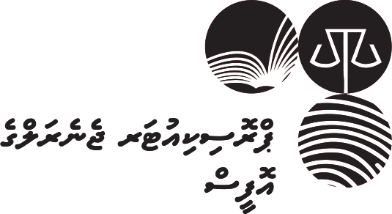 ނަންބަރު: (IUL)196-C/1/2018/20 މަޤާމް: 			      އެސިސްޓަންޓް އެޑްމިނިސްޓްރޭޓިވް އޮފިސަރ )ގްރޭޑް 1(ބޭނުންވާ ޢަދަދު: 			01 (އެކެއް)މުސާރަ: 				-/6,185 ރުފިޔާލިވިންގ އެލަވަންސް:			3,000/- ރުފިޔާރިސްކް އެލަވަންސް:			-/1,000 ރުފިޔާމަސައްކަތް ކުރަންޖެހޭ ތަން:		މާލެމަޤާމުގެ މައިގަނޑު މަސްއޫލިއްޔަތު:   އޮފީހުގައި ކުރަންޖެހޭ އިދާރީ މަސައްކަތްތައް ކުރުންފެންވަރު ނުވަތަ ޝަރްޠު:  ލަންޑަން ޖީ.ސީ.އީ. އޭ ލެވެލް ނުވަތަ އެފެންވަރުގެ އިމްތިޙާނަކުން 3 މާއްދާއިން ދަށްވެގެން "ސީ" ގްރޭޑް ލިބިފައިވުމާއެކު، އެސް.އެސް.ސީ އިމްތިޙާނުން "ދިވެހި" މި މާއްދާއިން ދަށްވެގެން "ސީ" ގްރޭޑް ލިބިފައިވުން.އިތުރު އެލަވަންސް: މި މަޤާމަށް ލީގަލް ސަޕޯޓް އެލަވަންސްގެ ގޮތުގައި އަސާސީ މުސާރައިގެ 20 އިންސައްތަ އާއި، ޙާޟިރީ އެލަވަންސްގެ ގޮތުގައި އޮފީހަށް ޙާޟިރުވާ ކޮންމެ ދުވަހަކަށް -/100 ރުފިޔާގެ ރޭޓުން އެލަވަންސް ލިބޭނެއެވެ. އަދި އިތުރުގަޑީގައި މަސައްކަތްކުރައްވާނަމަ ހަމަޖެހިފައިވާ އުޞޫލުން އިތުރުގަޑީގެ ފައިސާ  ލިބޭނެއެވެ.ވީމާ، މި މަގާމަށް އެދިވަޑައިގަންނަވާ ފަރާތްތަކުން 8 އެޕްރީލް 2018 ވަނަ ދުވަހުގެ 14:00 ގެ ކުރިން ވަޒީފާއަށްއެދޭ ފޯމް ފުރިހަމަކުރެއްވުމަށްފަހު، މި އޮފީހަށް ހުށަހެޅުއްވުން އެދެމެވެ. އިތުރު މަޢުލޫމާތު ސާފުކުރެއްވުމަށް މިއޮފީހުގެ ނަންބަރު: 3003289 ފޯނާ ގުޅުއްވުން އެދެމެވެ.ނޯޓް: މަޢުލޫމާތު ފުރިހަމަނުވާ ފޯމްތަކާއި މަޤާމުގެ ޝަރުޠު ފުރިހަމަނުވާ ފޯމްތައް ބަލައިނުގަނެވޭނެ ވާހަކަ ދެންނެވީމެވެ. ފޯމް ބަލައިގަންނާނީ ރަސްމީ ބަންދުނޫން ކޮންމެ ދުވަހަކު 12:00 އިން 14:00 އަށެވެ.ފޯމާއެކު ހުށަހަޅަންޖެހޭ ތަކެތި:ތަޢްލީމީ ސެޓްފިކެޓްތަކުގެ ކޮޕީ ޓްރާންސްކްރިޕްޓާއެކު (ރާއްޖެއިން ބޭރުގެ ޔުނިވަރސިޓީއަކުންނަމަ މޯލްޑިވްސް ކޮލިފިކޭޝަން އޮތޯރިޓީއިން އެކްރެޑިޓް ކުރެވިފައިވާ ކޮޕީ)ވަނަވަރުދރއ. ކާޑުގެ ކޮޕީ ލިބިފައިވާ މަސައްކަތު ތަޖުރިބާ ދަލީލުކޮށްދޭ ލިއުން  15ރަޖަބު 14391 އެޕްރީލް 2018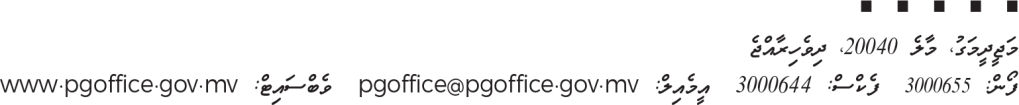 ވަޒީފާގެ ފުރުޞަތު